韩山师范学院2023年退役大学生士兵普通专升本《烹调工艺与营养专业综合课》技能考试大纲（专业：烹饪与营养教育专业）《烹调工艺与营养专业综合课》技能考试是以国家人力资源和社会保障部颁布的国家职业技能标准《中式烹调师》（2014）等国家职业标准为主要依据，考查考生掌握烹调工艺与营养专业中餐实操技能的情况。一、考试内容《烹调工艺与营养专业综合课》操作技能考试，要求考生在60分钟内完成1道指定的菜品，所有使用的工具和原料由考场统一提供。二、考试要求1.要求考生对中式烹调理论及技艺有较全面地了解，熟练掌握常见菜品的制作技巧。2.要求考生应熟悉中式烹调制作规范，熟悉烹饪设备器具的规范使用，安全操作。3.要求考生应严肃考场纪律，遵循考场考试规则，准时进入考场，考试迟到超过30分钟或考试时间超时20分钟以上，则取消实操考试成绩。三、考试形式考生根据自己所学专业特长，在60分钟内完成相应中式烹调菜品考核。技能考试现场操作成绩为100分（占技能考核总成绩20%），指定菜品（1道）制作成绩为100分（占技能考核总成绩80%），最终技能考试成绩满分共100分，应试者根据试题的要求及规定进行实际操作，以考查应试者掌握基本技能和解决实际问题的能力。[其中，现场操作设置一票否决项：如夹带成品进场；挪用他人原料或成品；严重失饪重做；因个人原因造成重大责任事故；迟到超过30分钟；考试时间超时20分钟以上；不听指挥，严重扰乱考场秩序；考场替考等其他违规舞弊行为；不按规范穿着厨师操作服等]。四、技能考试主要原料和工具指定菜品的题目由考官在给出的原料内搭配命题，具体操作工具和原料如下：1.器具：砧板、炉灶（含电磁炒炉和燃气炒炉）、炒锅、油盆、手勺、锅铲、笊篱、竹扫、手布、蒸笼、剪刀、盘碗、码兜、刀具、调味盒、火枪、磨刀石等。2.原料：猪肉、鸡胸肉、鸡蛋、河粉、米粉、尖椒、红辣椒、豆芽、姜、葱、韭黄、蒜头、香菇、西芹、胡萝卜、青椒、生粉、糖、醋、酱油、盐、味精、胡椒粉、麻油、食用油、料酒、蚝油等。五、技能考试的评分要求技能考试主要考查考生对中式烹调中常见烹调技法的实操应用。技能考试的现场操作成绩主要从：个人卫生、岗位卫生、原料浪费、资源浪费、操作规范、熟练程度等方面进行评判；指定菜品的成品主要从：口味与质感、工艺与火候、形态与色泽等方面进行评判。六、主要参考书籍1.黄明超.粤菜烹饪教程[M].广州：广东经济出版社，2013年.2.黄武营.潮菜工艺实训[M].广州：暨南大学出版社，2016年.韩山师范学院2023年退役大学生士兵普通专升本《形势与政策》考试大纲（专业：社会工作、法学）退役大学生士兵普通专升本考试是针对退役专科毕业生参加的选拔性考试，我校将根据考生的成绩，按已确定的招生计划，德、智、体育全面衡量，择优录取。考试应有较高的信度，效度，必要的区分度和适当的难度。一、考核内容与要求《形势与政策》课程主要讲授党的理论创新最新成果，新时代坚持和发展中国特色社会主义的生动实践，马克思主义形势观政策观、党的路线方针政策、基本国情、国内外形势及其热点难点问题，学会运用马克思主义的立场、观点和方法观察分析国际国内形势，理解和执行党和国家的方针政策。掌握正确分析形势和理解政策的能力，特别是对国内外重大事件、社会热点问题的思考、分析和判断能力，坚定在中国共产党领导下走中国特色社会主义道路的信心和决心，为实现中华民族伟大复兴的中国梦而努力奋斗。考试的范围：2021—2022学年度下学期和2022—2023学年度上学期《时事报告大学生版》共四大篇章的内容：加强党的建设篇、经济社会发展篇、涉港澳台事务篇、国际形势政策篇。（一）加强党的建设篇1.考核内容：《百年奋斗谋复兴勇毅前行兴伟业》、《新时代全面从严治党的伟大实践》共2个专题的内容。2.考核要求：（1）《百年奋斗谋复兴勇毅前行兴伟业》：了解和掌握党百年奋斗从胜利走向胜利的伟大历史进程、为国家和民族建立的伟大历史功绩；党百年奋斗的历史意义和党百年奋斗积累的宝贵历史经验。（2）《新时代全面从严治党的伟大实践》：了解和掌握党的十八大以来全面从严治党的重要举措；全面从严治党取得的成效和持续推进全面从严治党的决心和信心。（二）经济社会发展篇1.考核内容：《不断推进全体人民共同富裕》、《打造数字经济新优势》、《打好实现碳达峰碳中和这场硬仗》、《铸牢中华民族共同体意识共同绘就中华民族伟大复兴壮美画卷》、《伟大时代的历史跨越》、《高效统筹疫情防控和经济社会发展》、《建设统一大市场畅通全国大循环》、《保障粮食安全的中国策》，共8个专题的内容。2.考核要求：（1）《不断推进全体人民共同富裕》：正确理解在新发展阶段推动共同富裕要依靠高质量发展的原因；在分配制度中初次分配、再分配、三次分配各自发挥的作用。（2）《打造数字经济新优势》：理解数字技术、数字经济是世界科技革命和产业变革的先机；数字产业化和产业数字化的基本内涵、发展现状。（3）《打好实现碳达峰碳中和这场硬仗》：了解实现碳达峰碳中和目标的重大意义；掌握我国为打好实现碳达峰碳中和这场硬仗将采取的务实行动。（4）《铸牢中华民族共同体意识共同绘就中华民族伟大复兴壮美画卷》：全面了解中华民族多元一体的基本国情，掌握我国民族团结进步事业取得的成就；推进新时代党的民族工作高质量发展的指导思想、战略目标、重点任务、政策举措。（5）《伟大时代的历史跨越》：了解新时代的历史性成就和历史性变革；掌握新时代中国成功的密码。（6）《高效统筹疫情防控和经济社会发展》：全面了解我国疫情防控方针政策；我国经济大盘趋稳、积极因素不断增多的态势；全面准确把握疫情防控和经济社会发展的关系。（7）《建设统一大市场畅通全国大循环》：了解建设全国统一大市场的重大意义；全国统一大市场建设取得的成效；掌握全国统一大市场建设的路径举措。（8）《保障粮食安全的中国策》：正确了解我国粮食安全持续向好的原因；始终绷紧粮食安全这根弦的现实意义和深远意义；掌握国家粮食安全战略。（三）涉港澳台事务篇1.考核内容：《站在历史正确一边共创祖国统一伟业》、《书写“一国两制”实践新篇章》共2个专题的内容。2.考核要求：（1）《站在历史正确一边共创祖国统一伟业》：了解当前台海形势的新变化新动向；全面把握决定两岸关系走向的关键因素是祖国大陆发展进步；祖国必须统一，也必然统一。（2）《书写“一国两制”实践新篇章》：全面了解“一国两制”实践在香港取得举世公认的成功；掌握确保“一国两制”事业始终朝着正确的方向行稳致远的实践规律，香港由治及兴的美好前景。（四）国际形势政策篇1.考核内容：《艰难复苏中的世界经济》、《乌克兰危机演变及影响》、《共同构建人与自然生命共同体》共3个专题的内容2.考核要求：（1）《艰难复苏中的世界经济》：准确掌握影响世界经济复苏的多重因素；中国为世界经济复苏作出的重要贡献。（2）《乌克兰危机演变及影响》：全面了解乌克兰危机发生及演变的复杂历史经纬；了解危机造成的广泛影响；准确掌握中国的立场主张。（3）《共同维护世界和平安宁》：了解世界进入新的动荡变革期的原因；掌握全球安全倡议的现实意义及深远影响。二、考核形式及试卷结构1.考试程度本考试大纲对基础知识、理论等的认知程度划分为三个层次掌握、理解、了解。2.试题类型填空题、单选题、多选题、简答题、论述题。3.考试方式、记分方式和考试时间三、考试教材和参考资料1.《时事报告大学生版》（2021—2022学年度下学期），《时事报告》杂志社主办，《时事报告》杂志社出版。2.《时事报告大学生版》（2022—2023学年度上学期），《时事报告》杂志社主办，《时事报告》杂志社出版。四、参考样题（一）填空题（每空1分，共10题）1.中国共产党自1921年成立以来，始终把作为自己的初心使命。（二）单选题（每题2分，共10题）1.中国特色社会主义进入新时代，党面临的主要任务是，实现第一个百年奋斗目标，开启实现第二个百年奋斗目标新征程，朝着（）的宏伟目标继续前进。A、实现中华民族伟大复兴B、全面建成社会主义现代化强国C、迈向共产主义更高阶段D、实现国家统一和民族富强（三）多选题（每题2分，共10题）1.改革开放和社会主义现代化建设新时期，党主要面临提高（）这两大历史性课题。A、党的执政能力和行政能力B、党的领导水平和执政水平C、拒腐防变和政治引领能力D、拒腐防变和抵御风险能力（四）简答题（每题5分，共2题）1．多边主义的四项原则是什么？（五）论述题（40分，共1题）1.我国扶贫开发取得的伟大成就，足以载入人类社会发展史册。为何我们能够成功走出一条中国特色扶贫开发道路？请谈谈你对这个问题的理解。韩山师范学院2023年退役大学生士兵普通专升本招生《计算机应用基础》技能考试大纲（专业：计算机科学与技术、电气工程及其自动化、食品科学与工程、财务管理、人力资源管理、商务英语）基本要求１．具有微型计算机的基础知识（包括计算机病毒的防治常识），了解微型计算机系统的组成和各部分的功能。２．熟练掌握一种汉字（键盘）输入方法。３．了解操作系统的基本功能和作用，掌握Windows 10的基本操作和应用。４．了解文字处理的基本知识，熟练掌握文字处理MS Word 2016的基本操作和应用。５．了解电子表格软件的基本知识，掌握电子表格软件MS Excel 2016的基本操作和应用。６．了解多媒体演示软件的基本知识，掌握演示文稿制作软件MS PowerPoint 2016的基本操作和应用。７．了解计算机网络的基本概念和因特网（Internet）的初步知识。８．了解移动互联网的基本概念和初步知识。考试内容一、计算机基础知识１．计算机的发展、类型及其应用领域。２．计算机中数据的表示、存储与处理。３．计算机系统的组成和微型计算机的配置。４．计算机病毒的概念、特征、分类与防治。５．计算机与网络信息安全的概念和防控。二、Windows操作系统的功能和使用１．操作系统的基本概念、功能、组成及分类。２．Windows 10操作系统的基本概念和常用术语，文件、文件夹等。３．Windows 10操作系统的基本操作和应用：（1）熟练掌握资源管理器的操作与应用。（2）掌握Windows设置与个性化操作。（3）中文输入法的使用。（4）掌握截图工具、虚拟桌面和屏分多窗等实用程序的使用方法。三、Word文字处理软件的功能和使用１．MS Word 2016的基本概念，MS Word 2016的基本功能和运行环境，MS Word 2016的启动和退出。２．Word文档的创建、打开、输入、保存等基本操作。３．文本的选定、插入与删除、复制与移动、查找与替换等基本编辑技术。４．字体格式设置、段落格式设置、文档页面设置、文档背景设置和文档分栏分页等基本排版技术。５．表格的创建、修改；表格的修饰；表格中数据的输入与编辑；数据的排序和计算。６．图形和图片的插入；图形的建立和编辑；文本框、艺术字的使用和编辑。７．文档的保护和打印。四、Excel电子表格软件的功能和使用１．电子表格的基本概念和基本功能，MS Excel 2016的基本功能、运行环境、启动和退出。２．工作簿和工作表的基本概念和基本操作，工作簿和工作表的建立、保存和退出；数据输入和编辑；工作表和单元格的选定、插入、删除、复制、移动；工作表的重命名和工作表窗口的拆分和冻结。３．工作表的格式化，包括设置单元格格式、设置列宽和行高、设置条件格式、使用样式、自动套用模式和使用模板等。４．单元格绝对地址和相对地址的概念，工作表中公式的输入和复制，常用函数的使用。５．图表的建立、编辑和修改以及修饰。６．数据清单的概念，数据清单的建立，数据清单内容的排序、筛选、分类汇总，数据合并，数据透视表的建立。７．工作表的页面设置、打印预览和打印，工作表中链接的建立。８．保护和隐藏工作簿和工作表。五、PowerPoint演示文稿的功能和使用１．MS PowerPoint 2016的功能、运行环境、启动和退出。２．演示文稿的创建、打开、关闭和保存。３．演示文稿视图的使用，幻灯片基本操作（版式、插入、移动、复制和删除）。４．幻灯片基本制作（文本、图片、艺术字、形状、表格等插入及其格式化）。５．演示文稿主题选用与幻灯片背景设置。６．演示文稿放映设计（动画设计、放映方式、切换效果）。７．演示文稿的打包和打印。六、因特网（Internet）和移动互联网的初步知识和应用１．了解计算机网络的基本概念和因特网的基础知识，主要包括网络硬件和软件，TCP/IP协议的工作原理，以及网络应用中常见的概念，如域名、IP地址、DNS服务等。2．了解移动互联网的基本概念和基础知识，主要包括移动互联网发展概况，无线接入技术，移动终端，移动操作系统。3．了解移动互联网的应用，包括：移动互联网应用的特点、App介绍和分类、一些常用的App简介。考试方式上机考试，考试系统从题库抽取试题组成试卷，考试结束由系统自动测评给出成绩，考试时长90分钟，满分100分。１．题型及分值单项选择题（基础知识含计算机网络、移动互联网、信息安全、MS Office等）15题共30分填空题（基础知识含计算机网络、移动互联网、信息安全、MS Office等）10题共20分文字录入（10分钟内完成，200字左右，包含特殊符号）1题共10分Windows 10操作系统的使用1题共10分Word 2016操作2题共10分Excel 2016操作2题共10分PowerPoint 2016操作2题共10分２．考试环境操作系统：中文版Windows 10中文输入法：微软拼音、搜狗拼音等任意一种以上中文输入法考试环境：中文版MS Office 2016，包括Word、Excel、PowerPoint。参考用书陆锡聪，江玉珍，黄伟编著.大学计算机应用基础（第3版慕课版），ISBN 978711552238.人民邮电出版社，2020.9。https://mooc1-2.chaoxing.com/course/228363652.html，超星学习通“大学计算机应用基础”慕课课程，邀请码：97866859。韩山师范学院2023年退役大学生士兵普通专升本《教育学原理》技能考试大纲（专业：学前教育（师范）、小学教育（师范）、数学与应用数学（师范）、汉语言文学（师范）、英语（师范））Ⅰ考试性质与目的退役大学生士兵普通专升本考试是针对退役专科毕业生参加的选拔性考试，我校将根据考生的成绩，按已确定的招生计划，德、智、体育全面衡量，择优录取。考试应有较高的信度，效度，必要的区分度和适当的难度。Ⅱ考试内容（一）考试基本要求《教育学原理》要求考生理解和掌握教育学的基本概念、基本原理和基本方法，能运用相关知识进行分析，具备分析问题和解决问题的基本能力。（二）考核知识点及考核要求本大纲的考核要求分为“识记”、“理解”、“应用”三个层次，具体含义是：    1.识记：能理解有关的概念、知识的含义，并能正确认识和表述。    2.理解：在识记的基础上，能全面把握基本概念、基本原理、基本方法，能掌握有关概念、原理、方法的区别与联系。3.应用：在理解的基础上，能运用基本概念、基本原理、基本方法分析和解决有关的理论问题和实际问题。绪论教育学及其发展（一）考核要求理解：教育学的研究对象掌握：教育学的发展历程及发展各阶段的重要事件（二）考核内容第一节教育学及其研究对象1.教育学的研究对象2.作为教育学的特殊研究对象的学校教育的特殊性第二节教育学的产生和发展1.教育学的三个发展阶段2.各阶段的代表人物、代表作第一章教育及其本质（一）考核要求理解：教育的起源掌握：1.教育的概念和本质2.教育的要素和基本形态考核内容第一节教育的产生和发展1.教育的生物起源论、心理起源论、劳动起源论2.原始社会、古代社会、现代社会教育的特征3.当代世界教育发展趋势第二节教育的基本内涵1.教育的定义2.教育的质的规定性第三节教育的要素与形态1.教育的基本要素2.教育的主要形态第二章教育与社会发展（一）考核要求理解：教育与社会的关系掌握：教育的社会功能（二）考核内容第一节社会对教育发展的影响1.生产力对教育的影响2.政治对教育的影响3.人口对教育的影响4.文化对教育的影响第二节教育对社会发展的促进功能1.教育的经济功能2.教育的政治功能3.教育的人口功能4.教育的文化功能第三章教育与人的发展（一）考核要求理解：教育促进个体社会化与个性化的功能掌握：1.影响人的身心发展的主要因素2.教育促进个体发展的条件（二）考核内容第一节人的身心发展及其影响因素1.人的身心发展的特征2.影响人的身心发展的主要因素3.学校教育在个体发展中的独特价值第二节教育促进个体发展的功能1.教育促进个体社会化的表现2.教育促进个体个性化的表现第四章教育目的（一）考核要求理解：1.教育目的的内涵及层次结构、教育方针的内涵2.马克思主义人的全面发展学说3.素质教育的提出和发展掌握：1.我国教育目的的基本要求2.素质教育的内涵（二）考核内容第一节教育目的概述1.教育目的的内涵2.教育目的的层次结构3.教育目的的社会基础第二节我国教育目的的理论基础1.马克思主义人的全面发展的内涵2.马克思主义教育与生产劳动相结合的理论第三节我国的教育目的1.我国教育目的的基本要求第四节素质教育与重新人才培养1.素质教育的内涵第五章人的全面发展教育（一）考核要求理解：1.德育的内涵和意义2.德育的目标掌握：1.德育的内容2.德育过程的规律、原则和方法（二）考核内容第一节德育1.德育的内涵和意义2.德育的目标和内容第二节智育1.智育的目标2.智育的内容第三节体育1.体育的意义2.体育的目标第四节美育1.美育的目标2.美育的内容第五节劳动技术教育1.劳动技术教育的意义2.劳动技术教育的目标第六章学校教育制度（一）考核要求理解：1.学校教育制度的内涵2.部分国家的学校教育制度掌握：1.我国学校制度及其改革2.世界范围学校教育制度改革趋势（二）考核内容第一节学校的形成与发展1.学校产生需要的条件2.现代学校的基本职能第二节现代学校教育制度1.学校教育制度的内涵2.我国现代学校教育制度的开始3.中国现行学校教育制度第三节学校教育制度的改革1.世界范围内学校教育制度改革的趋势第七章课程（一）考核要求理解：当代世界课程改革的趋势掌握：1.课程的概念及相关概念辨析（课程计划、课程标准、教科书）2.课程开发的理论和流程3.21世纪我国的基础教育课程改革（二）考核内容第一节课程概述1.课程的概念和类型2.课程计划、课程标准与教科书第二节课程开发1.课程开发的基本环节2.课程实施的基本取向第三节课程改革1.我国的新课程的价值追求2.当代世界课程改革的趋势第八章教学（一）考核要求理解：1.教学的基本内涵、作用和任务2.教学过程的要素和基本规律3.各重要教学组织形式掌握：1.各教学原则的实施要求2.中小学常用教学方法的使用3.教学各环节的内涵、任务和技能（二）考核内容第一节教学概述1.教学的基本内涵2.教学的主要作用3.教学的基本任务第二节教学理论与规律1.教学要素2.教学规律2.教学原则第三节教学实施1.教学环节及各环节的要求2.我国常用的教学方法3.教学组织形式的主要类型4.教学评价的类型第九章教师与学生（一）考核要求理解：1.教师劳动的特点2.教师和学生的关系掌握：1.教师专业素质2.学生身心发展特点3.现代学生观（二）考核内容第一节教师1.教师劳动的特点2.教师的专业发展素质3.建立良好师生关系的方法第二节学生1.学生身心发展的特点2.学生观3.学生的权利与义务Ⅲ考核形式及试卷结构1．本科目考试采用闭卷笔试方式，考试时间为120分钟，满分100分。2．试题对不同能力层次要求的分数比例，一般识记占20%，理解占40%；应用占40%。3.试题难易占分比例是：易约占30%，中约占50%，难约占20%。4.本科目考试的题型一般有：单项选择题、判断说明题、简答题、论述题、材料分析题等类型。Ⅳ参考书目1.《教育学原理》[M].项贤明.高等教育出版社.2019.1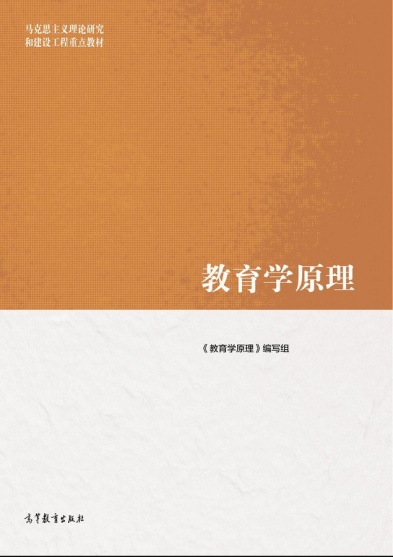 2.卢晓中.新编教育学[M].北京：北京师范大学出版社.2014.7.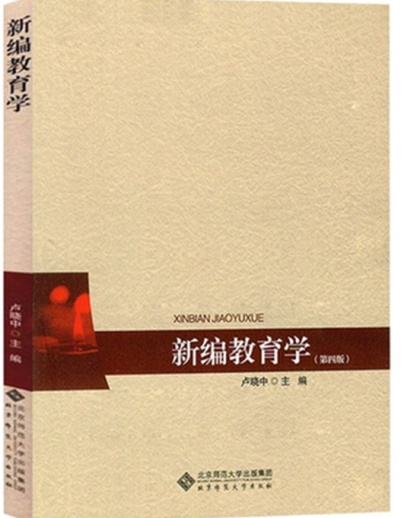 韩山师范学院2023年退役大学生士兵普通专升本《素描》技能考试大纲（专业：美术学（师范）、视觉传达设计、产品设计）一、技能测试大纲的性质美术学、视觉传达设计专业、产品设计专业技能测试是由专科学历退伍军人参加的本科插班生适应性测试，技能测试要求考生能达到进入本科阶段的知识及能力要求。高校根据考生的成绩，按已经确定的招生计划，德、智、体、美、劳全面衡量，择优录取。因此，本科插班生考试应有较高的信度、效度、必要的区分度和适当的难度。二、测试内容及要求结合专业特点和招生的范围，测试的内容是素描写生技能的测试，考生应对美术学、视觉传达设计专业、产品设计专业中美术绘画的基础知识和表现有较为全面的理解，并能在实际绘画中进行表达，对素描的表现规律、表现技法和画面的构建能正确的理解和运用。以下是考核的具体内容。第一章　构图一、构图的定义二、构图的原则和特性三、构图的运用第二章　造型结构一、造型结构的规律及运用二、透视与解剖的定义及其运用三、造型结构的艺术拓展第三章　素描的画面关系一、黑白灰的概念及运用二、素描的空间的定义及运用三、素描对比与统一第四章　绘画的艺术表现一、绘画表现的概括与提炼二、对绘画语言个性表现三、对绘画情感的提炼和升华三、测试形式及试卷结构1．测试分为素描，考试形式为闭卷、绘画操作，试卷满分素描为100分，素描考试时间为120分钟。2．试卷内容比例：素描试卷：构图20%、造型结构30%、素描关系30%、艺术表现20%。3．试卷题型：考试为静物、头像或石膏实践绘画写生。4．试题难易比例：正常。四、参考书目1．主要教材素描，缪肖俊主编，辽宁美术出版社，2018五、题型示例素描试卷：素描写生（人物头部、石膏像或静物组合）韩山师范学院2023年退役大学生士兵普通专升本《音乐技能》考试大纲（专业：音乐学（师范）、音乐表演）一、考试内容与成绩计算办法音乐技能考试总分为100分，按百分制进行评分。要求考生在钢琴、声乐、舞蹈、器乐（小提琴、大提琴、长笛、单簧管、小号、大号、低音号、圆号、萨克斯管、古典吉他、二胡、琵琶、阮、竹笛、扬琴、打击乐、古筝、古琴）中任选一门参加考试。二、各科目考试要求1.《钢琴》1.1考试内容：练习曲一首，奏鸣曲快板乐章一首。1.2考试要求：背谱演奏两首作品，演奏时长不超过8分钟，考官可根据考生演奏情况调整考生演奏时长或指定作品片段进行演奏，不影响成绩的评定。1.3成绩评定：满分100分，其中练习曲占40%，奏鸣曲占60%。1.4参考书目：韩申林、李晓平、徐斐、周荷君编，李晓平执笔修订.高等师范院校试用教材《钢琴基础教程》（1、2、3、4），上海音乐出版社。李昕、孙晓丹、林晔主编。高等音乐（师范）院校钢琴公共课分级教程《钢琴独奏曲》（上、中、下）.中央音乐学院出版社。2.《声乐》2.1考试内容：自选歌曲2首，歌曲类型：意大利古典歌曲咏叹调、中外歌剧咏叹调、外国艺术歌曲、中国艺术与创作歌曲 (通俗歌曲除外)、中国民歌（包括改编民歌）。2.2考试要求：背谱演唱两首作品，演唱时长不超过6分钟，考生自带钢琴伴奏人员或者伴奏音频（用U盘）。考官可根据考生演唱情况调整考生演唱时长或指定作品片段进行演唱，不影响成绩的评定。2.3成绩评定：满分100分，每首作品各占50%。2.4参考书目《声乐基础》，周小燕编著，高等教育出版社。《中国声乐作品》，黎信昌主编，山西教育出版社。《外国声乐作品》，黎信昌主编，山西教育出版社。《中国声乐曲选》，石林杨霖希，上海教育出版。《意大利古典声乐曲集》，南日，高等教育出版社。《高等艺术院校声乐教材精编男、女生卷（美声唱法、民族唱法）》，陈剑波等主编，上海音乐出版社。3.《器乐》3.1考试内容：演奏练习曲1首，乐曲1首。3.2考试要求：学生自备乐器，以独奏形式参加考试。考生需背谱演奏两首作品，演奏时长不超过8分钟。考官可根据考生演奏情况调整考生演奏时长或指定作品片段进行演奏，不影响成绩的评定。3.3成绩评定：满分100分，练习曲占30%，乐曲占70%。4.《舞蹈》4.1考试内容（1）基本功能力测试软度类：前、旁、后搬腿，腿的控制，下腰。旋转类：(女)四位、平转、挥鞭转或旁腿转 (男)二位转、平转、旁腿转。跳跃类：(女)倒踢紫金冠跳、大跳 (男)撕叉跳、双飞燕。翻腾类：(女)点翻身、串翻身、侧空翻、前空翻 (男)躺身蹦子、拉腿蹦子、小翻、前后空翻。（注：考生须在自身安全的前提下自行选择完成）（2）剧目表演测试自选舞时长不超过3分钟（风格不限），要求舞蹈表演中情绪到位、动作流畅、风格准确、技术稳定。4.2考试要求（1）着装要求：基本功测试时女生着简约舞蹈服、舞蹈裤、舞鞋；男生着紧身T恤、黑色舞蹈裤、舞鞋。剧目表演服装、道具自备。（2）音乐要求：考生自备舞蹈音乐，MP3格式Ｕ盘单曲存放。4.3成绩评定满分100分，其中基本功能力测试占40%，剧目表演测试占60%。韩山师范学院2023年退役大学生士兵普通专升本《体育术科》考试大纲（专业：体育教育（师范））一、考试内容1.速度测试项目（必考）：100米。2.速度耐力测试项目（必考）：1000米（男）/800米（女）。3.爆发力测试项目：立定三级跳远/原地推铅球（选考：从两项中选择一项进行测试）。二、考试形式1.本科目考试采用现场术科测试形式进行，满分为100分。2.各项目分值为：100米35分（占35%），1000米（男）/800米（女）35分（占35%），立定三级跳远/原地推铅球30分（占30%）。三、考试方法和评分标准（一）100米跑考试方法和评分标准1.考试方法（1）考试在标准的400米塑胶田径场直道内进行，采用分道跑，考生必须自始至终在各自的分道内跑进。每名考生只有一次考试机会。（2）起跑必须采用蹲踞式起跑姿势，并使用考场提供的起跑器。凡不按田径竞赛规则的要求起跑的考生将被警告或取消考试资格。考生可穿自备的钉鞋进行考试，但钉鞋必须符合规则规定（鞋钉长度不得超过9毫米）。（3）起跑犯规判罚：对于第一次起跑犯规的相关考生给予黄牌警告，并向该组所有考生亮黄牌警告，对于之后出现起跑犯规的相关考生（不论是一名或多名），均出示红牌并取消相关考生的本项目考试资格。（4）成绩以对应的得分计取，若成绩在评分标准的两个相邻分值之间，则计取其中较低的分值。2.评分标准表1  男子100米跑考试评分标准表2  女子100米跑考试评分标准（二）1000米跑（男）/800米跑（女）考试方法和评分标准1.考试方法（1）考试在标准的400米塑胶田径场内，按照国际田联最新的比赛规则执行。每名考生只有一次考试机会。（2）考生可穿自备的钉鞋进行考试，但钉鞋必须符合规则规定（鞋钉长度不得超过9毫米）。（3）成绩以对应得分计取，若成绩在评分标准的两个相邻分值之间，则计取其中较低的分值。2.评分标准表3男子1000米跑考试评分标准表4女子800米跑考试评分标准（三）立定三级跳远考试方法和评分标准1.考试方法（1）场地规格①跳跃区与落地区在同一水平面内。②起跳线至落地区远端的距离不得少于10米。③起跳线至落地区（沙坑）距离，男子不少于6米，女子不少于5米。④在起跳线和落地区（沙坑）之间至少有1．22米宽的塑胶地面。⑤考生可以采用钉鞋试跳，钉鞋的规格须符合田径规则规定（鞋钉长度不得超过9毫米）。⑥起跳线至沙坑近端的距离，男子均设7米、6米，女子均设6米、5米。（2）动作要求①考生原地双脚站立在起跳线后，做预摆动作的过程中，前脚掌不能离地，如有违反者，则判为试跳失败。②考生起跳时不能触及或超越起跳线，如有违反者，则判为试跳失败。③考生原地双脚起跳后，可以用任何一只脚落地（第一跳），跨步跳时用另外一只脚落地（第二跳），最后双脚落地完成跳跃动作（第三跳），凡不符合上述动作要求，则判为试跳失败。④在落地过程中触及落地区以外地面，而落地区外的触地点较落地区内的最近触地点更靠近起跳线者，则判为试跳失败。（3）测试方法每位考生有三轮次试跳机会，每轮次均测量成绩，若考生有效成绩达到满分，则不允许再次试跳。（4）测量方法①测量最小单位以1厘米计算。②测量成绩时，从考生身体任何部位在落地区内的最近触地点量至起跳线或起跳线的延长线。测量线应与起跳线或其延长线垂直。③如成绩在评分标准的两个相邻分值之间，则取其中较低的分值评分。2.评分标准表5男子立定三级跳远考试评分标准表6女子立定三级跳远考试评分标准（四）原地推铅球考试方法和评分标准1.考试方法（1）场地与器材①考试场地根据田径项目最新竞赛规则布置铅球考试场地。如受到考试场地客观条件限制，在保证考试公平公正的前提下，对考试场地进行适当调整。②器材铅球：男子5公斤，女子4公斤（2）动作要求①考生双脚着地，单手持球于肩上，贴近颈部；投掷时，双脚由静止开始(即不能滑步、垫步、上步)，否则视为犯规；最后用力无论采用支撑投或跳投技术，铅球必须由肩上推出。②在投掷过程中，身体和器械的任何一部分不得触及投掷圈铁圈上沿或圈外的地面包括铅球抵趾板的上面，否则即为投掷失败。③完成投掷且铅球落地以后，考生才能离开投掷圈，且必须从投掷圈后半圈或延长线后面退出。（3）测试方法①考试时，每名考生有3次轮流试投机会，以其中最好一次试投有效成绩为最终考试成绩；考试过程中，若考生有效成绩达到满分标准，则不允许进行后续的试投。②考试时，考生可自愿佩戴护腕；不可将两个或两个以上手指缠在一起进行推球；如有考生肢体有开放性损伤需包扎的，应由考官现场查验无误后被准许，才能参加考试。③考试时，考生可以在手上涂镁粉；不可在足底或足底地面放置防滑物质。④测量方法：从铅球有效落地痕迹的最近点取直线测量至投掷圈内沿，测量线应通过投掷圈圆心。⑤测量的最小单位为1厘米；计取成绩得分时，以评分标准中成绩对应的得分计取，若测量成绩在评分标准中的两个相邻分值之间，则按其中较低的分值评分。⑥本考试方法及要求未尽事宜，以田径铅球比赛规则为准。2.评分标准表7男子原地推铅球考试评分标准表8女子原地推铅球考试评分标准考试方式记分方式考试时长闭卷百分制120分钟分值成绩（秒）分值成绩（秒）分值成绩（秒）3511.4823.512.181213.5134.511.522312.2011.513.603411.5622.512.221113.6933.511.602212.2510.513.783311.6421.512.281013.8732.511.682112.319.513.963211.7220.512.35914.1531.511.762012.398.514.253111.8019.512.43814.3530.511.841912.477.514.453011.8818.512.52714.5529.511.911812.576.514.652911.9417.512.62614.7528.511.971712.685.514.852812.0016.512.75514.9527.512.021612.824.515.072712.0415.512.90415.1926.512.061512.983.515.312612.0814.513.06315.4325.512.101413.152.515.552512.1213.513.24215.6724.512.141313.331.515.792412.1612.513.42115.91分值成绩（秒）分值成绩（秒）分值成绩（秒）3513.00 23.513.95 1215.53 34.513.05 2313.98 11.515.62 3413.10 22.514.01 1115.71 33.513.15 2214.06 10.515.80 3313.20 21.514.11 1015.89 32.513.25 2114.16 9.515.98 3213.30 20.514.21 916.07 31.513.35 2014.26 8.516.16 3113.40 19.514.31 816.25 30.513.45 1914.36 7.516.34 3013.50 18.514.42 716.43 29.513.55 1814.49 6.516.52 2913.59 17.514.56 616.61 28.513.63 1714.64 5.516.70 2813.67 16.514.72 516.79 27.513.71 1614.81 4.516.88 2713.74 15.514.90 416.97 26.513.77 1514.99 3.517.06 2613.80 14.515.08 317.15 25.513.83 1415.17 2.517.24 2513.86 13.515.26 217.33 24.513.89 1315.35 1.517.42 2413.92 12.515.44 1分值成绩（分秒）分值成绩（分秒）分值成绩（分秒）352.3423.53.20124.0634.52.36233.2211.54.08 342.3822.53.24114.1033.52.40223.2610.54.12 332.4221.53.28104.1432.52.44213.309.54.16 322.4620.53.3294.1831.52.48203.348.54.20 312.5019.53.3684.2230.52.52193.387.54.24 302.5418.53.4074.2629.52.56183.426.54.28 292.5817.53.4464.3028.53.00 173.465.54.32 283.02 16.53.4854.3427.53.04163.504.54.36 273.06 15.53.5244.3826.53.08 153.543.54.40 263.1014.53.5634.4225.53.12 143.582.54.44 253.14 13.54.00 24.4624.53.16134.021.54.48 243.18 12.54.0414.50分值成绩（分秒）分值成绩（分秒）分值成绩（分秒）352.2623.53.12123.5834.52.28233.1411.54.00 342.3022.53.16114.0233.52.32223.1810.54.04 332.3421.53.20104.0632.52.36213.229.54.08 322.3820.53.2494.1031.52.40203.268.54.12 312.4219.53.2884.1430.52.44193.307.54.16 302.4618.53.3274.1829.52.48183.346.54.20 292.5017.53.3664.2228.52.52173.385.54.24 282.5416.53.4054.2627.52.56163.424.54.28 272.5815.53.4444.3026.53.00153.463.54.32 263.0214.53.4834.3425.53.04143.502.54.36 253.0613.53.5224.3824.53.08133.541.54.40 243.1012.53.5614.42分值成绩（米）分值成绩（米）分值成绩（米）309.50208.90108.2029.59.4719.58.879.58.15299.44198.8498.1028.59.4118.58.818.58.05289.38188.7888.0027.59.3517.58.757.57.95279.32178.7277.9026.59.2916.58.696.57.85269.26168.6667.8025.59.2315.58.635.57.75259.20158.6057.7024.59.1714.58.564.57.65249.14148.5247.6023.59.1113.58.483.57.55239.08138.4437.5022.59.0512.58.402.57.45229.02128.3627.4021.58.9911.58.321.57.35218.96118.2817.3020.58.9310.58.240.57.25分值成绩（米）分值成绩（米）分值成绩（米）307.90207.35106.7029.57.8819.57.329.56.65297.86197.2996.6028.57.8418.57.268.56.55287.82187.2386.5027.57.8017.57.207.56.45277.77177.1776.4026.57.7416.57.146.56.35267.71167.1166.3025.57.6815.57.085.56.25257.65157.0556.2024.57.6214.57.024.56.15247.59146.9946.1023.57.5613.56.963.56.05237.53136.9336.0022.57.5012.56.902.55.95227.47126.8625.9021.57.4411.56.821.55.85217.41116.7815.8020.57.3810.56.740.55.75分值成绩（米）分值成绩（米）分值成绩（米）3012.30 2010.78 109.06 29.512.24 19.510.70 9.58.96 2912.18 1910.62 98.86 28.512.12 18.510.54 8.58.76 2812.06 1810.46 88.66 27.511.98 17.510.38 7.58.56 2711.90 1710.30 78.46 26.511.82 16.510.22 6.58.36 2611.74 1610.14 68.26 25.511.66 15.510.06 5.58.16 2511.58 159.98 58.06 24.511.50 14.59.90 4.57.96 2411.42 149.82 47.86 23.511.34 13.59.74 3.57.76 2311.26 139.66 37.66 22.511.18 12.59.56 2.57.56 2211.10 129.46 27.46 21.511.02 11.59.36 1.57.36 2110.94 119.26 17.26 20.510.86 10.59.16 0.57.16分值成绩（米）分值成绩（米）分值成绩（米）309.50 208.58 107.46 29.59.47 19.58.53 9.57.39 299.44 198.48 97.32 28.59.41 18.58.43 8.57.25 289.38 188.38 87.18 27.59.33 17.58.33 7.57.11 279.28 178.28 77.04 26.59.23 16.58.23 6.56.97 269.18 168.18 66.90 25.59.13 15.58.13 5.56.83 259.08 158.08 56.76 24.59.03 14.58.03 4.56.69 248.98 147.98 46.62 23.58.93 13.57.93 3.56.55 238.88 137.88 36.48 22.58.83 12.57.81 2.56.41 228.78 127.74 26.34 21.58.73 11.57.67 1.56.27 218.68 117.60 16.20 20.58.63 10.57.53 0.56.13 